РЕШЕНИЕот 29.03.2016 г. № 188                                                                                      с. Усть – НицинскоеО мнении Думы Усть-Ницинского сельского поселения о внесении изменений в административно-территориальное устройство Свердловской области        В целях подготовки к рассмотрению в законодательном Собрании Свердловской области проектов законов Свердловской области «Об административно-территориальном устройстве Свердловской области» и «О мерах по реализации Закона Свердловской области «Об административно-территориальном устройстве Свердловской области», Дума Усть-Ницинского сельского поселенияРЕШИЛА:Поддержать законодательную инициативу Правительства Свердловской области по упразднению на территории административно-территориальной единицы Свердловской области «Слободо-Туринский район» следующих административно-территориальных единиц Свердловской области: Голяковский, Голышевский, Краснослободский, Липчинский и Усть-Ницинский сельсоветы.Настоящее решение опубликовать в «Информационном вестнике Усть-Ницинского сельского поселения» и разместить на официальном сайте Усть-Ницинского сельского поселения.Глава Усть-Ницинского сельского поселения                                                                       К.Г. Судакова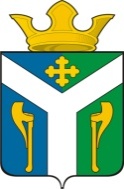 ДУМАУсть – Ницинского сельского поселенияСлободо – Туринского муниципального районаСвердловской области